US ST PIERRE DES CORPS FOOTBALL                                                                          PLANNING 	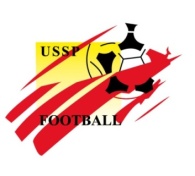 SEMAINE DU LUNDI 22 JANVIER AU DIMANCHE 28 JANVIER 2018EQUIPESEDUCATEURSEQUIPE (S)RECEVANTE (S)EQUIPE (S)VISITEUSE (S)AccompagnateurJours/HeureJours/HeureJours/HeureStadeArbitresVestiairesVestiairesEQUIPESEDUCATEURSEQUIPE (S)RECEVANTE (S)EQUIPE (S)VISITEUSE (S)AccompagnateurMerSamDimStadeArbitresUSSPVisit.Seniors R1Pecqueur PUS St Pierre Des CorpsBlois Foot 41Karim - Miloud19HCamélinat 1Officiels1-25-6Seniors R1Pecqueur PUS St Pierre Des CorpsLangeaisKarim - MiloudLundi 19h30Lundi 19h30Lundi 19h30Camélinat 3BillelSeniors D2Ikhiyatane HAlbert//Seniors D4Ouarroud MVeretz LarcayUS St Pierre Des CorpsJacques13HJean RaimbaultOfficiel//Seniors FHamou Mamar YUS St Pierre Des CorpsDescartes SG10HCamélinat 3Officiel15U18 R2Le Bihan LUS St Pierre Des CorpsMontlouis AS16HCamélinat 1Officiel3-48U18 R2Le Bihan LJoué les ToursUS St Pierre Des CorpsMercredi 19hMercredi 19hMercredi 19hBercellerieU18 2Diante IMettray-MembrolleUS St Pierre Des Corps15H30Municipal//U16 R2Pinto HVierzon FCUS St Pierre Des Corps17HBrouhotOfficiel//U15 R1US St Pierre Des CorpsChartres Horizon15H30Camélinat 2Officiel15U15 2Chaussard SUS St Pierre Des CorpsAmboise15H30Camélinat 326U15 3Bidegaray DSt Nicolas BourgueilUS St Pierre Des Corps15H30Les Dormants//U13 1Sabourault VUS St Pierre Des CorpsAzay Cheille13H30Camélinat 337U13 2Pinho GUS St Pierre Des CorpsNotre Dame D’Oe13H30Camélinat 348U13 FVincent M//U12 1Mourafi AMontlouis ASUS St Pierre Des Corps13H15Eugene Cholet 2//U12 2Kamara SPays De RacanUS St Pierre Des CorpsNeuvy Le Roi13H15Complexe Sportif//U11 1Sabri M//U11 2Hidasse H //U10 1Pennino M//U10 2Okounou S//U10 3Bettahrat B//U9 1Hidasse HPlateau àMontlouis10H30//U9 2Plateau à Montlouis10H30//U9 3Plateau àFC2M La Membrolle10H30Gymnase//U9 4Plateau à FC2M La Membrolle10H30Gymnase//U9 5//U7Pennino M //LoisirUSSP 1USSPEuroviaCamélinat 3//LoisirUSSP 3USSP??Camélinat 3////